Fundraising Committee Reports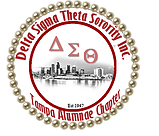 Angela Brown3rd Vice PresidentApril 2020Queen of Hearts: Chairs: Soror Joyce Patterson and Soror Paulette Walker-Postponed -Fall 2020-6:00 pm-11:00 pm-Event is SOLD OUT-Ads can still be purchasedNPHC: Representative: Soror Jasmine White-BynumGreek Games- May 3, 2020-CancelledFundraising Minute-We Vote t-shirts- Postponed to Fall 2020-Chapter Jacket -Postponed to Fall 2020Coming Soon-Club Delta April 25, 2020- Cancelled-2020-2021 Fundraising Planning Meeting- May 12, 2020 (meeting will be held virtually).Respectfully submitted byAngela BrownThirdVP@dstta.com813-967-4565